FUQUA SCHOOL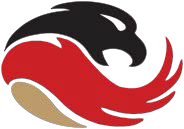 YEARBOOK BUSINESS ADSShowcase your business in a book that never loses appeal. Hundreds of students and their families will flip through the pages of the Fuqua School Peregrine yearbook countless times.In addition, proceeds from ad sales are a fundraiser for our yearbook program.TO RESERVE YOUR ADChoose ad size.Choose color or black & white.Supply any artwork and ad information.Return order form and payment prior to SEPTEMBER 30, 2020.BUSINESS ADVERTISEMENT PRICINGPayment is due to reserve your space. Make checks payable to Fuqua School.YES! I WOULD LIKE TO PLACE A BUSINESS AD IN THE PEREGRINE!YOUR NAME (PLEASE PRINT)	BUSINESS NAMEPHONE NUMBER WHERE YOU CAN BE REACHED	EMAIL ADDRESSEmail the logo and ad information to yearbook@fuquaschool.comYou will be emailed a proof of the ad before publication.Return this order form with payment toFUQUA SCHOOL Box 328 Farmville VA 23901 by SEPTEMBER 30, 2020.COLORBLACK & WHITEFull-Page$275$225Half-Page$150$125Quarter-Page$85$70Eighth-Page$45$40